Selected Populations - School Years 2007-2012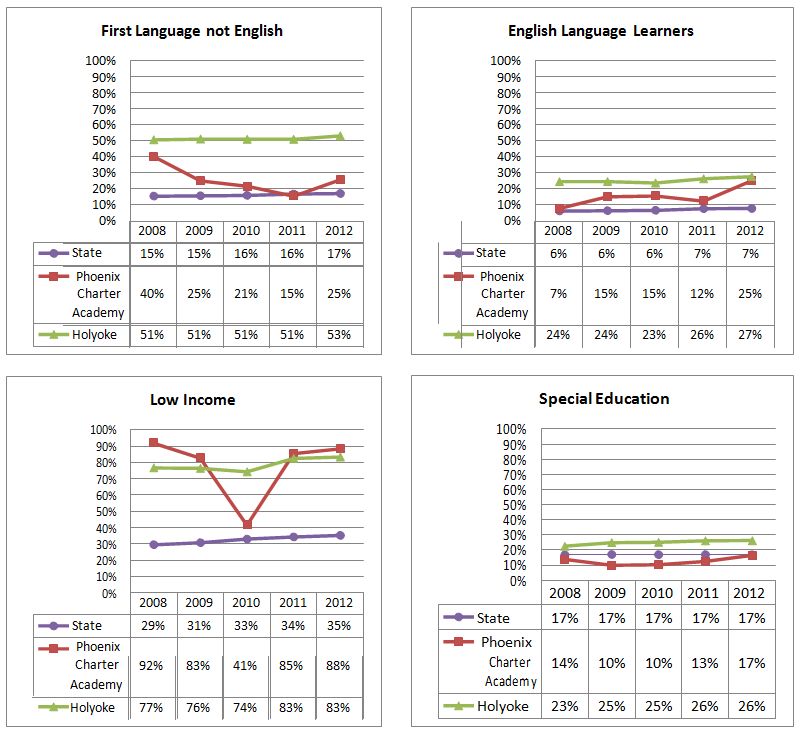 Enrollment by Race/Ethnicity - School Years 2007-2012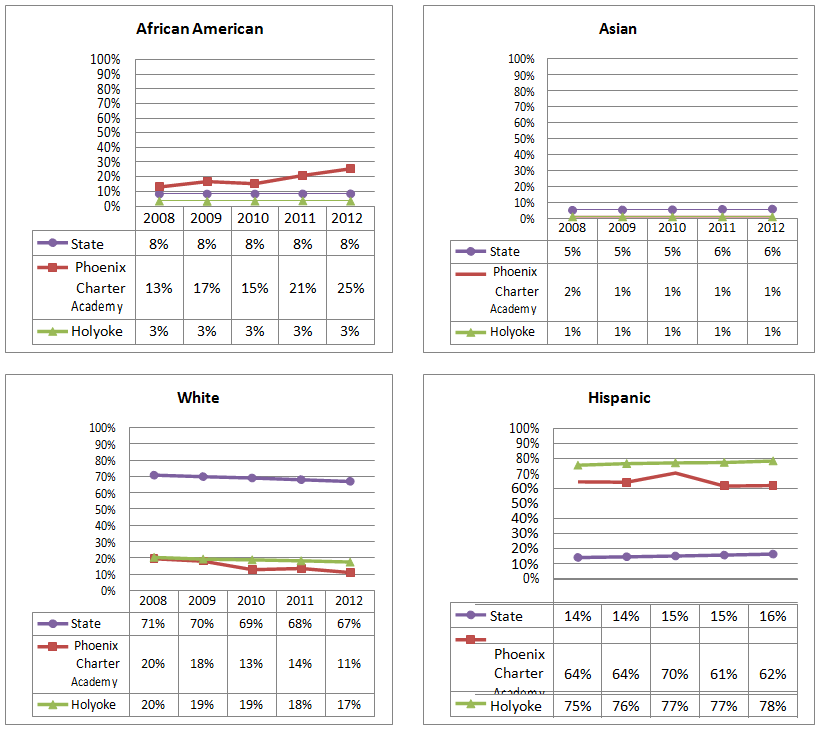 Proposed School Name:Proposed School Name:Phoenix Charter Academy SpringfieldPhoenix Charter Academy SpringfieldProposed Proven Provider:Proposed Proven Provider:Phoenix Charter Academy Board of TrusteesPhoenix Charter Academy Board of TrusteesGeneral School Information:General School Information:Phoenix Charter Academy School, Chelsea, MAPhoenix Charter Academy School, Chelsea, MAGrades Served:9-12Current Max Enrollment:225Year Opened:2006Renewed:2011Proposed School Name:Proposed School Name:Phoenix Charter Academy SpringfieldPhoenix Charter Academy SpringfieldProposed Proven Provider:Proposed Proven Provider:Phoenix Charter Academy Board of TrusteesPhoenix Charter Academy Board of TrusteesGeneral School Information:General School Information:Phoenix Charter Academy School, Chelsea, MAPhoenix Charter Academy School, Chelsea, MAGrades Served:9-12Current Max Enrollment:225Year Opened:2006Renewed:2011